Пояснительная записка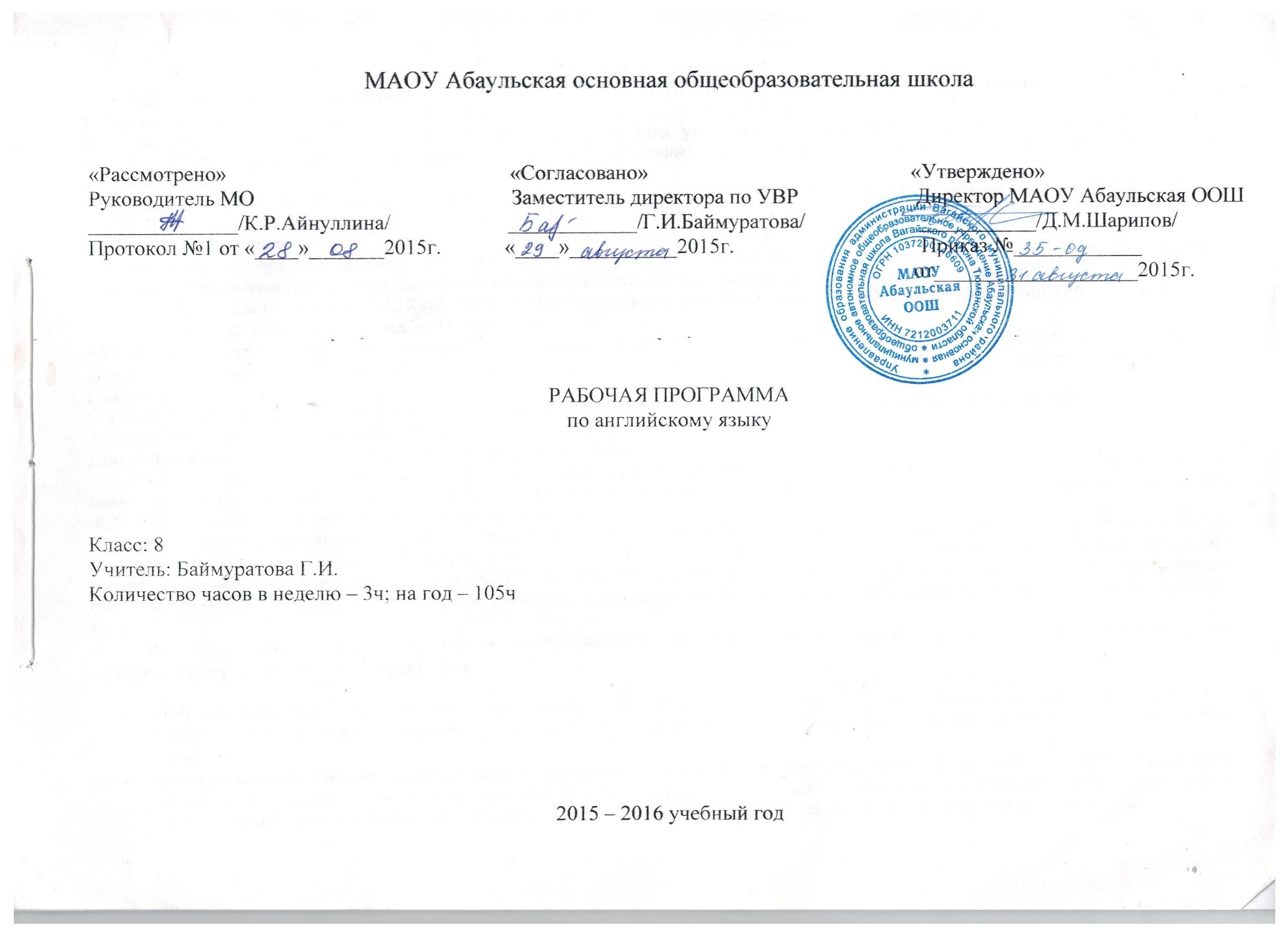           Настоящая рабочая программа по английскому языку для общей образовательной школы 9 класса составлена на основе:1.  Закона «Об образовании в Российской Федерации» от 29 декабря 2012 года № 273-ФЗ;2.Федерального компонента государственного стандартного образования, утвержденного приказом Минобразования России от 5 марта 2004 года № 1089 «Об утверждении федерального компонента государственных стандартов начального общего, основного и среднего (полного) общего образования»;2. Приказа Министерства образования и науки Российской Федерации от 27.12.2011 № 2885 «Об утверждении федеральных перечней учебников, рекомендованных (допущенных) к использованию в образовательном процессе в образовательных учреждениях, реализующих образовательные программы общего образования и имеющих государственную аккредитацию на 2012-2013 учебный год»;3.Приказом Минобразования России от 09.03.2004 г. № 1312 «Об утверждении федерального базисного учебного плана и примерных учебных планов для общеобразовательных учреждений Российской Федерации, реализующих программы общего образования»;4. Авторской программы Кауфман К.И., Кауфман М.Ю. "Программа курса английского языка к УМК Счастливый английский. ру/ Happy English.ru для 5-9 кл. общеобраз. учрежд..— Обнинск: Титул, 2009 
5.Учебно-методического комплекта “Happy English.ru” для 8 класса (четвертый год обучения) под редакцией К.И.Кауфман, М.Ю. Кауфман, допущенного Министерством образования РФ, включающего следующие компоненты: учебник, книга для учителя, 2 рабочие тетради, аудиодиск. 6. Учебного плана  МАОУ Абаульская ООШ, утвержденного директором МАОУ Абаульской ООШ приказом №32/1–од от 28 мая 2015г.7. Положения о рабочей программе МАОУ Абаульская ООШ от 26.05.2014г. №25/1 одДанная программа рассчитана на 3 часа изучения предмета в неделю.Рабочая программа конкретизирует содержание предметных тем образовательного стандарта, дает  распределение учебных часов по темам курса и рекомендует  последовательность изучения тем и языкового материала с учетом логики учебного процесса, возрастных особенностей учащихся, межпредметных и внутрипредметных связей. 			Личностно-ориентированный подход, ставящий в центр учебно-воспитательного процесса личность ученика, учет его способностей, возможностей и склонностей, предполагает особый акцент на социокультурной составляющей иноязычной коммуникативной компетенции. Это должно обеспечить культуроведческую направленность обучения, приобщение школьников к культуре страны/стран изучаемого языка, лучшее осознание культуры своей собственной страны, умение ее представить средствами иностранного языка, включение школьников в диалог культур. Целью программы является обеспечение организационно-педагогических и методических условий для развития иноязычной коммуникативной компетенции, которая включает:речевую компетенцию – развитие коммуникативных умений в четырех основных видах речевой деятельности (говорении, аудировании, чтении, письме); развитие у школьников умений выходить из положения при дефиците языковых средств  при получении и передаче информации;языковую/лингвистическую компетенцию – овладение новыми языковыми средствами (фонетическими, орфографическими, лексическими, грамматическими) в соответствии c темами, сферами и ситуациями общения, отобранными для основной школы; освоение знаний о языковых явлениях изучаемого языка, о разных способах выражения мысли в родном и изучаемом языке;социокультурную компетенцию – приобщение учащихся к культуре, традициям и реалиям стран/страны изучаемого иностранного в рамках тем, сфер и ситуаций общения, отвечающих опыту, интересам, психологическим особенностям учащихся основной школы  8-го класса; формирование умения представлять свою страну, ее культуру в условиях иноязычного межкультурного общения;учебно-познавательную компетенцию – дальнейшее развитие общеучебных и специальных учебных умений; ознакомление с доступными учащимся способами и приемами самостоятельного изучения языков и культур, в том числе с исполь-зованием новых информационных технологий;Общая характеристика учебного предметаПрограмма по английскому языку для 8 класса является логическим продолжением программы, по которой ведется преподавание английского языка с пятого класса.Обучение английскому языку по курсу «Happy English.ru» в основной школе и в 8 классе в частности, обеспечивает развитие и совершенствование сформированной к этому времени коммуникативной компетенции на английском языке в говорении, аудировании, чтении и письме, включающей языковую и социокультурную компетенции, а также развитие учебно-познавательной и компенсаторной компетенций.Коммуникативная компетенция развивается в соответствии с отобранными для данной ступени обучения темами, проблемами и ситуациями общения в пределах следующих сфер общения: социально-бытовой, учебно-трудовой, социально-культурной.Расширяется спектр социокультурных знаний и умений учащихся с учетом их интересов и возрастных психологических особенностей. Целенаправленно формируются умения представлять свою страну, ее культуру средствами английского языка в условиях межкультурного общения.Продолжается развитие умений школьников компенсировать недостаток знаний и умений в английском языке, используя в процессе общения такие приемы, как языковая догадка, переспрос, перифраз, жесты, мимика и др.Расширяется спектр общеучебных и специальных учебных умений, таких, как умение пользоваться справочником учебника, двуязычным словарем, толковым англо-русским словарем, интернетом и т.д.В 8 классе продолжается накопление лингвистических знаний, позволяющих не только умело пользоваться английским языком. Но и осознавать особенности своего мышления на основе сопоставления английского языка с русским: формирование знаний о культуре, реалиях и традициях стран, говорящих на английском языке, представлений о достижениях культуры своего и англоязычных народов в развитии общечеловеческой культуры.Учащиеся приобретают опыт творческой и поисковой деятельности в процессе освоения таких способов познавательной деятельности, как проектная деятельность в индивидуальном режиме и в сотрудничестве. Некоторые проекты носят межпредметный характер.Описание места учебного предмета в учебном планеПрограмма курса  рассчитана на 105 часа (3 часа в неделю). Учебник состоит из 7 разделов. Каждый раздел включает в себя изучение новой лексики, грамматику, аудирование, письмо, диалогическую и монологическую речь. Требования к уровню подготовки обучающихся.В результате изучения иностранного языка ученик должензнать/понимать:       •     основные значения изученных лексических единиц (слов, словосочетаний); основные способы словообразования (аффиксация, словосложение, конверсия);       •     особенности структуры простых и сложных предложений изучаемого иностранного языка; интонацию различных коммуникативных типов предложений;       •     признаки изученных грамматических явлений (видо-временных форм глаголов, модальных глаголов и их эквивалентов, артиклей, существительных, степеней сравнения прилагательных и наречий, местоимений, числительных, предлогов);       •     основные нормы речевого этикета (реплики-клише, наиболее распространенная оценочная лексика), принятые в стране изучаемого языка;       •     роль владения иностранными языками в современном мире, особенности образа жизни, быта, культуры стран изучаемого языка (всемирно известные достопримечательности, выдающиеся люди и их вклад в мировую культуру), сходство и различия в традициях своей страны и стран изучаемого языка;уметь:говорение       •     начинать, вести/поддерживать и заканчивать беседу в стандартных ситуациях общения, соблюдая нормы речевого этикета, при необходимости переспрашивая, уточняя;       •     расспрашивать собеседника и отвечать на его вопросы, высказывая свое мнение, просьбу, отвечать на предложение собеседника согласием/отказом, опираясь на изученную тематику и усвоенный лексико-грамматический материал;       •     рассказывать о себе, своей семье, друзьях, своих интересах и планах на будущее, сообщать краткие сведения о своем городе/селе, о своей стране и стране изучаемого языка;       •     делать краткие сообщения, описывать события/явления (в рамках пройденных тем), передавать основное содержание, основную мысль прочитанного или услышанного, выражать свое отношение к прочитанному/услышанному, давать краткую характеристику персонажей;        •     использовать перифраз, синонимичные средства в процессе устного общения;аудирование       •      понимать основное содержание кратких, несложных аутентичных прагматических текстов (прогноз погоды, программы теле/радио передач, объявления на вокзале/в аэропорту) и выделять для себя значимую информацию;       •      понимать основное содержание несложных аутентичных текстов, относящихся к разным коммуникативным типам речи (сообщение/рассказ), уметь определить тему текста, выделить главные факты в тексте, опуская второстепенные;       •      использовать переспрос, просьбу повторить;чтение       •      ориентироваться в иноязычном тексте: прогнозировать его содержание по заголовку;       •      читать аутентичные тексты разных жанров преимущественно с пониманием основного содержания (определять тему, выделять основную мысль, выделять главные факты, опуская второстепенные, устанавливать логическую последовательность основных фактов текста);       •      читать несложные аутентичные тексты разных жанров с полным и точным пониманием, используя различные приемы смысловой переработки текста (языковую догадку, анализ, выборочный перевод), оценивать полученную информацию, выражать свое мнение;       •      читать текст с выборочным пониманием нужной или интересующей информации;письменная речь       •     заполнять анкеты и формуляры;       •     писать поздравления, личные письма с опорой на образец: расспрашивать адресата о его жизни и делах, сообщать то же о себе, выражать благодарность, просьбу, употребляя формулы речевого этикета, принятые в странах изучаемого языка.       Использовать приобретенные знания и умения в практической деятельности и повседневной жизни для:       •     социальной адаптации; достижения взаимопонимания в процессе устного и письменного общения с носителями иностранного языка, установления межличностных и межкультурных контактов в доступных пределах;       •     создания целостной картины полиязычного, поликультурного мира, осознания места и роли родного и изучаемого иностранного языка в этом мире;       •     приобщения к ценностям мировой культуры как через иноязычные источники информации, в том числе мультимедийные, так и через участие в школьных обменах, туристических поездках, молодежных форумах;       •     ознакомления представителей других стран с культурой своего народа; осознания себя гражданином своей страны и мира.Содержание учебного предмета.Учебно-тематический планКалендарно-тематическое планированиеРаздел1. « Мои планы на этот учебный год»Раздел 2»Английский парламент»Раздел  3      «Средства коммуникации  и их роль в обществе»Раздел 4 «Английский язык в современном мире»Раздел 5 «Средства массовой информации в современном мире»Раздел 6 «Книги»Раздел 7 «Русские писатели и поэты»Описание материально-технического обеспечения образовательного процессаКауфман К.И., Кауфман М.Ю. "Программа курса английского языка к УМК Счастливый английский. ру/ Happy English.ru для 5-9 кл. общеобраз. учрежд..—Обнинск: Титул, 2009К.И. Кауфман, М.Ю. Кауфман Английский язык «Счастливый английский.ру/ Happy English.ru.: Учебник англ. яз. для 8 кл. общеобраз. учрежд. – 2-е изд. – Обнинск: Титул, 2009К.И. Кауфман, М.Ю. Кауфман Книга для учителя к учебнику «Happy English.ru» для 8 кл. общеобраз. учрежд. – 2-е изд. – Обнинск: Титул, 2009К.И. Кауфман, М.Ю. Кауфман Книга для учителя к учебнику «Счастливый английский.ру/ Happy English.ru для 8 кл. общеобраз. учрежд.– Обнинск: Титул, 2009Кауфман К.И., Кауфман М.Ю.. Английский язык: Рабочая тетрадь 1,2 к учебнику Счастливый английский. ру / Happy English. ru для 8 класса общеобраз. учрежд.- Обнинск: Титул, 2009;6. Кауфман К.И., Кауфман М.Ю.. Английский язык: Книга для учителя к учебнику Счастливый английский. ру / Happy English. ru для 8 класса общеобраз. учрежд.- Обнинск: Титул, 2008;№ п\пТема разделаЯзыковой/речевой материалКоличество часов№ п\пТема разделаЯзыковой/речевой материалКоличество часов1Раздел1 ( Unit 1)  « Мои планы на этот учебный год» Повторение сюжетной линии учебника и грамматического материала, изученного в 7 кл.: времена Present Simple, Present Progressive, Future Simple, Present Perfect, Past Perfect, Past Progressive;  правила чтения буквосочетаний wa, all, ir, au, er, igh, ur, ind, our, ere,air, o+m (v,n,th), th, ng,wr, ph, wh, ge, ch, ck, sh. Лексика: SB*, p.35 – слова и словосочетания, сообщающие о хороших и плохих новостях; речевые клише для выражения эмоциональной оценки обсуждаемых событий; фразы для написания писем; фразовый глагол get; словообразование с помощью префиксов un-, in-, il-, im-, ir-, dis-, mis-.Грамматика: особенности употребления существительного news; образование и употребление Present Perfect Progressive. Речевые ситуации и социокультурная информация: мои планы на этот учебный год;способ получения информации с помощью компьютерных технологий;правильное оформление и написание личных и официальных писем;праздник День святого Валентина (история праздника и оформление валентинок);история Британии (норманнское завоевание и его влияние на формирование английского языка, жизнь и быт коренного населения).192Раздел 2 ( Unit 2)  «Английский парламент»Лексика: SB, p.60 – слова по теме «Британский парламент»; фразовый глагол make; словообразование с помощью суффиксов –ment, -tion, -sion; речевые клише обобщения и конкретизации.Грамматика: придаточные определительные предложения и придаточные предложения цели. Речевые ситуации и социокультурная информация:знаменитые люди страны изучаемого языка (Ньютон, Найтингейл, Чаплин);история возникновения английского парламента и Великая хартия вольностей;структура Британского парламента и экскурсия по Вестминстерскому дворцу;знакомство с политическими системами Британии и России;история Британии после норманнского завоевания. 173 Раздел  3 (Unit 3)  «Средства коммуникации и их роль в обществе»Лексика: SB, p.83 – фразовый глагол have  и выражения с ним; речевые клише, выражающие согласие или несогласие, позволяющие высказывать свою точку зрения; конверсия как способ словообразования. Грамматика: повторение модальных глаголов can, could, should, must, have to;знакомство с модальными глаголами be able, may;особенности употребления существительного means;артикль перед существительными с обобщающим значением;употребление местоимения some  с неисчисляемыми существительными;модальные глаголы can, could, may для выражения просьбы и разрешения.Речевые ситуации и социокультурная информация:средства коммуникации и их роль в обществе;история возникновения средств коммуникации;роль английского языка в современном мире;история английского языка и почему он так популярен;целостное представление о Британии после норманнского завоевания.164 Раздел 4 (Unit 4)  «Английский язык в современном мире»Лексика: SB, p.102 – интернациональные слова; фразовый глагол look  и выражения с ним; речевые клише этикетного характера (как реагировать на комплимент). Грамматика: существительные, употребляющиеся в ед. ч. – advice, money, knowledge, information;модальные глаголы must, have to, should, выражающие долженствование;наречия too, enough.Речевые ситуации и социокультурная информация:почему важно изучать английский язык в современном мире;как сделать изучение английского языка наиболее эффективно;советы изучающим английский язык;история формирования русского языка и заимствования из других языков;история завоевания Шотландии Англией и борьба шотландцев за независимость.145Раздел 5 (Unit 5)  «Средства массовой информации в современном мире»Лексика: SB, p.121 – слова по теме «СМИ»; разница в употреблении глаголов to lend, to borrow; фразовый глагол make; словообразование с помощью суффикса –ity.Грамматика: образование и употребление страдательного залога. Речевые ситуации и социокультурная информация:источники информации в современном мире;британские средства массовой информации;английские и российские газеты;правила пользования книгами в английской библиотеке;заполнение формуляра английской библиотеки;система образования в Англии;целостное представление об истории войн Шотландии за независимость.136Раздел 6 ( Unit 6) «Книги»Лексика: SB, p.149 – слова по темам «Книги и писатели», «Жанры художественной литературы»; фразовый глагол turn; словообразование с помощью суффикса –ing; речевые клише согласия и несогласия.Грамматика: особенности употребления страдательного залога;сочинительные союзы neither… nor, either … or, both… and;глагол would like. Речевые ситуации и социокультурная информация:роль книги в обществе;как выбрать хорошую книгу;Русская государственная библиотека;век великих открытий;история борьбы с книгами, уничтожение книг в Германии;всемирно известные книги и их авторы;моё мнение о книге;история Англии во времена правления династии Тюдоров.137Раздел 7  (Unit 7)  «Русские писатели и поэты»Лексика: SB, p.165 – слова по теме «Известные русские писатели и их произведения»;фразовый глагол make; словообразование с помощью суффикса –al; речевые клише для высказывания собственного мнения.Грамматика: возвратные местоимения;употребление прилагательных после глаголов to be, to sound, to look, to smell, to feel, to taste. Речевые ситуации и социокультурная информация:великие русские писатели и их произведения;мой любимый русский писатель;поэты серебряного века (Н. Гумилёв, А. Ахматова);история Британии (эпоха Тюдоров и её значение для Англии и Шотландии).11Повторение Повторение сюжетной линии учебника, закрепление лексического и грамматического материала, изученного в 8 классе.Работа с грамматическим справочником – SB, p.2112Итого № п\пТема разделаКоличество часовВ том числеВ том числе№ п\пТема разделаКоличество часовКонтрольные работыПроектные работы1Раздел1 ( Unit 1)  « Мои планы на этот учебный год» 1912Раздел 2 ( Unit 2)  «Английский парламент»1713 Раздел  3 (Unit 3)  «Средства коммуникации и их роль в обществе»1614 Раздел 4 (Unit 4)  «Английский язык в современном мире»14115Раздел 5 (Unit 5)  «Средства массовой информации в современном мире»1316Раздел 6 ( Unit 6) «Книги»13117Раздел 7  (Unit 7)  «Русские писатели и поэты»1321Итого10583№ п\пТема урокаКол-во уроковКоммуникативные задачиЛексика Грамматика Дата проведения Дата проведения № п\пТема урокаКол-во уроковКоммуникативные задачиЛексика Грамматика План Факт 1Повторение за курс 7 класса. Добро пожаловать в школу!1Повторить лексику и грамматический материал прошлого года, развить устную речьPresent Simple, Present Ptogressive2Мои друзья и я1Развить устную речьTo get better marks, join school clubs, be lat, become stronger, learn something, travel, get a dog, buy smth., do one’s best, miss classes3Планы на новый учебный год1Развить навыки диалогической речи Future SimplePresent Perfect4Школьное образование1Развить навыки чтения, познакомить со стратегиями чтения5Международные школьные обмены1Познакомить  с английскими школами, развить навыки монологической речи Get away, get back, get a cold, get up, get over, get through smth., It’s getting dark 67Виды письма: личные письма2Развивать умения писать личные письма, навыки устной речи по теме «Взаимоотношения в семье»How are you getting on? Hope to hear from you soon. Best wishes, to look forward to hearing from smb. Thanks for your letter. Write soon! It was great to hear from you. Let’s keep in touch. I haven’t heard from you for ages.89Виды письма: официальные письма2Развивать умения писать деловые письмаHow are you getting on? Hope to hear from you soon. Best wishes, to look forward to hearing from smb. Thanks for your letter. Write soon! It was great to hear from you. Let’s keep in touch. I haven’t heard from you for ages.10Досуг и увлечения в Великобритании1Развивать навыки изучающего чтения и ведения беседы по темеThat’s great! I am glad to hear it. What a shame! That’s good news. Are you? Good for you! Mmm…really? Tell me! Did they? Oh no! How awful! What a pity! Bad news travel fast.Особенности употребления существительного news. Словообразование с помощью префиксов un-, in-, il-, ir-, dis-, mis-11День Святого Валентина1Познакомить с историей и традициями празднования Дня Святого ВалентинаBig deal, to be special, make fuss1213Мы изучаем английский язык2Познакомить и обработать в речи новый грамматический материалFor, sincePresent Perfect Progressive1415Настоящее совершенное продолженное время 2Познакомить и обработать в речи новый грамматический материалPresent Perfect Progressive16Лексико-грамматический контроль по разделу «Мои планы на этот учебный год»1Проконтролировать степень сформированности коммуникативных умений и усвоение изученного материала1718Комплексная  работа на д текстом «Война Элмера»2Развитие навыков ознакомительного чтения и работы над прочитанным текстомFen, tenant, to escape, to panic, by the way, to be in safety, venison, the only, deer, swine, noble, monk, peasant, monastery, flame19Повторение по теме «Мои планы на этот учебный год»1№ п\пТема урокаКол-во уроковКоммуникативные задачиЛексика Грамматика Дата проведения Дата проведения № п\пТема урокаКол-во уроковКоммуникативные задачиЛексика Грамматика План Факт 20Великобритания – страна изучаемого языка1Развить навыки ведения беседы о стране изучаемого языка21Выдающиеся  люди Великобритании и их вклад в культуру и науку1Познакомить с выдающимися людьми Англии и научиться рассказывать о нихNurse, motion, universal, calculus, orphan, tramp, butterfly, law, gravitation, reflecting telescope 2223Придаточные определительные предложения2Познакомить с грамматическим явлением и развить навыки его употребления в речиПридаточные определительные предложения2425Достопримечательности Лондона2Познакомить с памятниками и достопримечательностями города, научить рассказывать о них Make up ones mind, make progress, make friends, make a report, make a noise , make a decision, make a mistake, make money, make smb. do smth.2627Придаточные предложения цели2Познакомить с грамматическим явлением и развить навыки его употребления в речиПридаточные предложения цели2829Политическая система Великобритании2Развить навыки ознакомительного чтения и ведения беседы по прочитанному текстуTo elect, to tease, to vote, to approve, to , peer, personal, state, achievement, common, to consist of, at least303132Британский парламент3Познакомить со структурой Британского парламента и историй его возникновенияOpposition, Lord Chancellor, Labor Party, Conservative Party, to preside, to debate, chamber, Laborite, Speaker3334Из истории Англии (12 век). Комплексная работа над текстом « Дневник Мериэн Фитцфальтер»2Познакомить с жизнью  бытом английской знати конца 12 века, развить навыки изучающего чтенияMinstrel, hanging, crusade, trap, tax, ransom, fat, wound, to run a fever, serf, swear, loyal, heretic, oinment35Лексико-грамматический контроль по разделу «Английский парламент»1Проконтролировать степень сформированности коммуникативных умений и усвоение изученного материала36Повторение по теме «Английский парламент»1№ п\пТема урокаКол-во уроковКоммуникативные задачиЛексика Грамматика Дата проведения Дата проведения № п\пТема урокаКол-во уроковКоммуникативные задачиЛексика Грамматика План Факт 3738Технический прогресс2Развить навыки ведения беседы по заданной темеTo be able, may, probablyМодальные глаголы Can, may, be able to3940Средства массовой коммуникации2Развить навыки ознакомительного чтения и ведения беседы по прочитанному текстуMeans of communication, to take smth. for granted, anyway nowadays, have a party, an exam, a meeting, a lesson, a game, have a cold, a headache, a sore throat, have a nice time, have a good trip, have breakfast, have a sleep, have a swim, have a lookОсобенности употребления существительного Means  414243Из истории  средств массовой информации3Узнать об истории развития средств коммуникацииMeans of communication, to take smth. for granted, anyway nowadays, have a party, an exam, a meeting, a lesson, a game, have a cold, a headache, a sore throat, have a nice time, have a good trip, have breakfast, have a sleep, have a swim, have a lookАртикль перед существительным с обобщающим значением44Роль иностранного языка1Познакомиться с ролью ин. языка в современном мире, узнать историю роста его значенияThey say, plural, gender, several, to contribute, to interrupt, formationI agree with you. I don’t agree with you. Don’t give me that! I’m afraid, that’s wrong. I think so too. That’s exactly what I wanted to say. Do you really think so? That’s very true.  You are right. I can prove it. For example, as a ruleМодальные глаголы can, may, could для выражения просьбы и разрешения4546Английский язык- язык мира2Научиться обсуждать сферы применения английского языка, консолидировать знания по изученным темамThey say, plural, gender, several, to contribute, to interrupt, formationI agree with you. I don’t agree with you. Don’t give me that! I’m afraid, that’s wrong. I think so too. That’s exactly what I wanted to say. Do you really think so? That’s very true.  You are right. I can prove it. For example, as a rule4748Ролевая игра «Причины популярности английского языка»2Научиться самостоятельно выявлять причины популярности языка и представлять их на английском языке4950Из истории Англии . Комплексная работа над текстом « Дневник Мериэн Фитцфальтер»2Развить навыки ознакомительного чтения, получить представление о жизни Британии после Норманнского завоеванияLeave for, butt, local, page, target, hood, bow, outlaw sword, cruelty, greed51Лексико-грамматический контроль по разделу «Средства коммуникации и их роль в обществе»1Проконтролировать степень сформированности коммуникативных умений и усвоение изученного материала52Повторение по теме «Средства коммуникации и их роль в обществе»1№ п\пТема урокаКол-во уроковКоммуникативные задачиЛексика Грамматика Дата проведения Дата проведения № п\пТема урокаКол-во уроковКоммуникативные задачиЛексика Грамматика План Факт 535455Проблема выбора профессии и знание иностранного языка3Обучать  осознавать роль английского языка в мире, развить навыки ведения беседы и диалогической речиEverywhere, exchange programme, to broadcast, to earn, knowledge, access, to follow smth\ smb,  about, over, piece and quietСуществительные, употребляющееся с глаголами в форме ед.ч. advice, money, knowledge, information5657Необходимость изучения английского языка2Развить навыки ознакомительного чтения и ведения беседы по прочитанному текстуTo look, look at, lok after, ook forward to doing smth, look like smb, look for, look smth up in a dictionaryМодальные глаголы have to, must, should, выражающие долженствование5859Советы изучающим иностранные языки2Развить навыки ведения беседы по заданной темеAdaptation, as well, get upset, abilityНаречия too, enough6061История возникновения русского языка2Познакомиться с историей развития русского языка и научиться представлять роль языка в беседе62Проект «Паспорт моего родного языка»1Развить навыки устной речи и совершенствовать знания по теме6364Комплексная работа над текстом «Обязанность клана Маквизардов»2Познакомиться с историей борьбы Шотландии за независимостьRightful, t crown, coronation ceremony, to rule, prophecy, scepter, oath, relief, coat of arms, claimant, two-faced, reward, rebellion, pharaoh65Лексико-грамматический контроль по разделу «Английский язык в современном мире»1Проконтролировать степень сформированности коммуникативных умений и усвоение изученного материала66Повторение по теме «Английский язык в современном мире»1№ п\пТема урокаКол-во уроковКоммуникативные задачиЛексика Грамматика Дата проведения Дата проведения № п\пТема урокаКол-во уроковКоммуникативные задачиЛексика Грамматика План Факт 6768Источники информации в современном мире2Познакомить с СМИ ВеликобританииMass media, source of information, reliable, quotation marks, to make a reference, plagiarism, tough, to b available, in time, to lend, to borrow6970Пресса Великобритании2Познакомить с видами печатных изданий Великобритании и научить читать газетные статьиHeadline, condensed, celebrity, crime, to focus on, intriguing, weather forecast, financial, tabloid,  broadsheet7172Библиотеки  как источник информации2Развить навыки устной речи по данной теме, познакомить с правилами поведения в библиотеках73Библиотеки в России1Познакомить с историей Российской гос. библиотеки7475Грамматика: Страдательный залог2Ввести новый грамматический материал, научить образовывать и употреблять в речи данную конструкциюTo consume, to treatPassive Voice7677Комплексная работа над текстом «Честь клана Маквизардов»2Продолжить знакомство с историей борьбы Шотландии за независимостьFuneral, sacred, honour, to come true, noble78Лексико-грамматический контроль по разделу «Средства массовой информации в современном мире»1Проконтролировать степень сформированности коммуникативных умений и усвоение изученного материала79Повторение по теме «Средства массовой информации в современном мире»1№ п\пТема урокаКол-во уроковКоммуникативные задачиЛексика Грамматика Дата проведенияДата проведения№ п\пТема урокаКол-во уроковКоммуникативные задачиЛексика Грамматика План Факт 8081Роль книги в обществе2Научиться обсуждать книги, развить навыки устной монологической речиTo ban, to contain, to destroy, inquisition, to be worth reading, rare, spirit, NaziОсобенности употребления страдательного залога8283Великие открытия2Вести беседу по теме, развить навыки ознакомительного чтенияTo send for, to insist on, to laugh at, to refer to, to listen to, to object to, to wait for Особенности употребления страдательного залога84Как выбрать хорошую книгу1Давать рекомендации по выбору хорошей книгиBlurb, genre, to intrigue, cover, plotSo do I.Neither do I . Союзы: neither…noreither…orboth…and8586Книги и писатели2Развить коммуникативные навыки по заданной темеWould likeRomance, detective story biography, history book, fairy tale, fantasy, best-seller, thriller, adventure Would like87Моя любимая книга1Рассказывать о собственных предпочтениях в плане чтенияClassic, member, to turn up, Jewish, to go into hiding, character, description, complicated, create, imagination, diary, the book is set in, to be rewarded, supernatural 88Проект «Клуб книголюбов»1Развить устную речь и навыки выражения собственного мненияClassic, member, to turn up, Jewish, to go into hiding, character, description, complicated, create, imagination, diary, the book is set in, to be rewarded, supernatural 8990Комплексная работа над текстом «Гороскоп короля генри VIII. Счастливая женитьба»2Познакомиться с историей династии Тюдоров и ролью их эпохи в истории ВеликобританииHeir, ruin, council, bloody, fault, court, impress, muscular, bride, long live, lady-in-waiting, pearl, diamond, give birth, powerful, sleeve 91Лексико-грамматический контроль по разделу «Книги»1Проконтролировать степень сформированности коммуникативных умений и усвоение изученного материала92Повторение по теме «Книги»1№ п\пТема урокаКол-во уроковКоммуникативные задачиЛексика Грамматика Дата проведения Дата проведения № п\пТема урокаКол-во уроковКоммуникативные задачиЛексика Грамматика План Факт 9394Великие русские писатели2Научиться представлять русскую литературу и русских писателей на английском языкеTo be proud of, mysterious, well written, space, virtual, cultI think, To be honest, In fact, To tell you the truth, Personally, I …May be I shouldn’t tell you this,but…poetry, proseВозвратные местоимения9596Великие русские поэты2Научиться представлять русскую литературу и русских поэтов на английском языкеThe Silver Age, the Golden Age, to be awarded, labor camp, well educated, upsetУпотребление прилагательных после глаголов to be, to sound, to look, to feel, to taste, to smell 9798Проект «Мой любимый писатель»2Развить творческие способности, умения высказаться по теме Especially, to hug, gentle, wonder, shine, heat, pattern, sep, smooth, dawn, cave, passion, fog, chief,  slender, palm treeСуффикс -al99100Комплексная работа над текстом «Гороскоп короля генри VIII. Наследник.»2Продолжить знакомство с историей династии Тюдоров и ролью их эпохи в истории ВеликобританииThough, madly, divorce, unfair, to be excommunicated, head of the church, double oath, to refuse, to ignore, to fall apart, to remind, trust, to groan, to survive101Лексико-грамматический контроль по разделу «Русские писатели и поэты».1Проконтролировать степень сформированности коммуникативных умений и усвоение изученного материала102Повторение по теме «русские писатели и поэты»1103ИТОГОВЫЙ КОНТРОЛЬ1Консолидировать знания по изученным темам104-105Повторение. Времена английского глагола.2